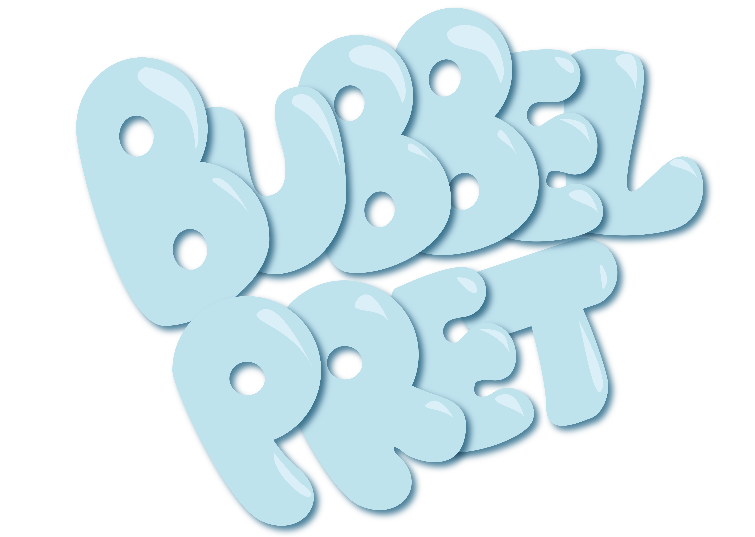 BUBBELPRET BrustemDATUM: 1 t.e.m. 5 augustus 2022LEEFTIJD: 6 tot 12 jaarBUBBELPRET BrustemDATUM: 1 t.e.m. 5 augustus 2022LEEFTIJD: 6 tot 12 jaarBUBBELPRET BrustemDATUM: 1 t.e.m. 5 augustus 2022LEEFTIJD: 6 tot 12 jaarBUBBELPRET BrustemDATUM: 1 t.e.m. 5 augustus 2022LEEFTIJD: 6 tot 12 jaarBUBBELPRET BrustemDATUM: 1 t.e.m. 5 augustus 2022LEEFTIJD: 6 tot 12 jaarBUBBELPRET BrustemDATUM: 1 t.e.m. 5 augustus 2022LEEFTIJD: 6 tot 12 jaarMAANDAG 1 augustusDINSDAG 2 augustusWOENSDAG 3 augustusDONDERDAG 4 augustusVRIJDAG 5 augustus9u-12uKnutselen LevendestrategoZwemmen LagoCupcakesMaken en versierenUitstap :13u-16uVlaggenSpelFilmnamiddagMet popcornPicknick en Bezoek dierenParkje speelhofEstafettespelBokrijk DAGELIJKS MEEBRENGEN  boterhammen, fruit, koekje, drankje (herbruikbare drinkflessen worden bijgevuld), zwemgerief (zwembandjes), regenjas, sportschoenen  DAGINDELING7u30-9u: Opvang
9u-12u: Activiteitenblok met fruitmoment
12u-13u: Middagpauze en vrij spel
13u-16u: Activiteitenblok met koek moment
16u-17u: OpvangKinderen kunnen enkel afgehaald worden tijdens de opvangmomenten, 
uitzonderingen dienen vooraf overlegd te worden bij de locatieverantwoordelijke.LOCATIEVERANTWOORDELIJKENLOCATIEVERANTWOORDELIJKENCaroline Van Hoof sporthal Jodenstraatcaroline.vanhoof@sint-truiden.be 0498/ 93 90 22Erik Jamar sporthal Jodenstraaterik.jamar@sint-truiden.be 0492/ 15 48 34Sabrina Stas Brustemsabrina.stas@sint-truiden.be 0498/ 93 90 23